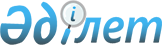 О присвоении наименовании улицам без названии в селе Озгент Озгентского сельского округа Жанакорганского районаРешение акима сельского округа Озгент Жанакорганского района Кызылординской области от 15 июня 2015 года N 22. Зарегистрировано Департаментом юстиции Кызылординской области 13 июля 2015 года N 5051      В соответствии с Законом Республики Казахстан от 08 декабря 1993 года "Об административно-территориальном устройстве Республики Казахстан", Законом Республики Казахстан от 23 января 2001 года "О местном государственном управлении и самоуправлении в Республике Казахстан", заключением Кызылординской областной ономастической комиссии № 1 от 24 апреля 2015 года аким Озгентского сельского округа РЕШИЛ: 

      1.  Улицам без названии села Озгент, Озгентского сельского округа следующие названия: 

      1)  Первой улице расположенного в западной части аула присвоить имя Куандыка Сайтмуратова, 

      2)  Шестой улице расположенного в восточной части аула присвоить имя Беристема Толегенова. 

      2.  Контроль за исполнением настоящего решения возложить на главного специалиста государственного учреждения "Аппарат акима Озгентского сельского округа" Коркембаева Т.

      3.  Настоящее решение вводится в действие по истечении десяти календарных дней после дня его первого официального опубликования.


					© 2012. РГП на ПХВ «Институт законодательства и правовой информации Республики Казахстан» Министерства юстиции Республики Казахстан
				
      Аким Озгентского сельского округа

Н. Оспанов
